تاریخ : 16/10/1402شماره: 1590/1402پیوست : ندارد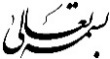 جناب آقای دکتر فرزین رئیس محترم بانک مرکزی جمهوری اسلامی ایران با سلام و احترام؛  ضمن تشکر از حمایت های حضرتعالی و همکاران محترم بانک مرکزی ج.ا.ا از شرکتهای فعال در حوزه سلامت کشور و نامه شماره 175250/02 مورخ 23/07/1402 مدیریت کل عملیات پولی و اعتباری خطاب به بانکهای کشور مبنی بر تسهیل شرایط اعطای اعتبارات بانکی به شرکتهای دارویی، به اطلاع می رساند متاسفانه شرکتهای دارویی کماکان با مشکل تامین نقدینگی به موقع جهت انجام فعالیتهای خود از قبیل سرمایه در گردش، اجرای طرح های توسعه ای، بروز آوری ماشین آلات و سایر امکانات تولید و هزینه های تحقیق و توسعه هستند. بانکهای تجاری کشور محدودیت اصلی اعطای تسهیلات را "ضوابط ناظر بر کنترل مقداری دارایی های شبکه بانکی" عنوان 
می نماید و علیرغم صدور بخشنامه شماره 263882/01مورخ 21/10/1401، دریافت تسهیلات در بسیاری از موارد محدود به تمدید مصوبات قبلی شرکت بدون افزایش حدود اعتباری شرکت ها است.   مستحضر هستید با توجه به تورم بیش از 40 درصدی حاکم بر اقتصاد کشور و با وجود محدودیتهای عدیده ای از قبیل زمان بر بودن فرآیندهای تخصیص و انتقال ارز، عدم پرداخت به موقع مطالبات از سوی شرکت های بیمه ای و ... ، عدم دستیابی به موقع به منابع مالی کافی منجر به محدودیت بیشتر در فرآیندهای تولید و عرضه محصولات دارویی در کشور و در نتیجه تشدید کمبودهای دارویی خواهد شد. خواهشمند است در صورت امکان ترتیبی اتخاذ فرمایید تا بانکهای تجاری و توسعه ای بتوانند ضمن رعایت شرایط و ضوابط اعتباری مرتبط با شرکتهای دارویی، فارغ از محدودیت رشد ماهانه ترازنامه بانک ها مکلف به اعطای تسهیلات به شرکتهای فعال در شبکه دارویی کشور باشند.رونوشت:جناب آقای دکتر شهریاری رییس محترم کمیسیون بهداشت و درمان مجلس شورای اسلامی جهت استحضار. جناب آقای دکتر محمدی معاون محترم وزیر و رییس سازمان غذا و دارو جهت استحضار. جناب آقای دکتر پیکان پور مدیر کل محترم امور دارو و مواد تحت کنترل جهت استحضار.                                                      دکتر محمد عبده زاده                     رییس هیات مدیره سندیکا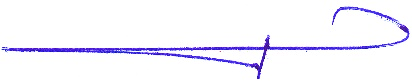 